RorbuWHERE?____________________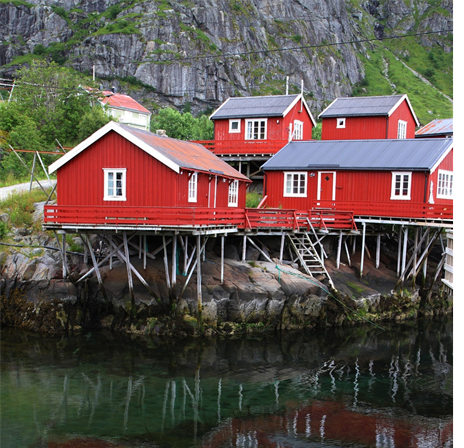 AGE:_________________